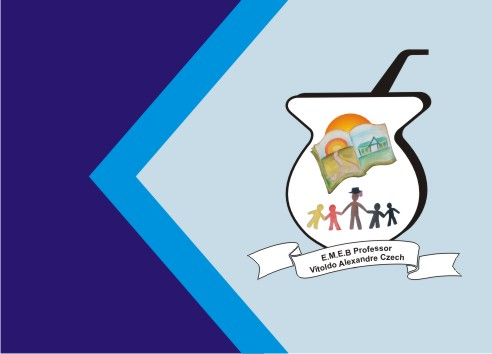 ATIVIDADE DE INGLÊS - 2º ANOCATANDUVAS, MAY 10TH  2021TODAY IS MONDAY A NEW FRIEND – UMA NOVA AMIGAOUÇA NOVAMENTE OS DIÁLOGOS TRABALHADOS NAS AULA ANTERIORES E REPITA AS FRASES. AGORA, VAMOS RELEMBRAR OS GREETINGS. OUÇA A CANÇÃO E CRIE UMA COREOGRAFIA.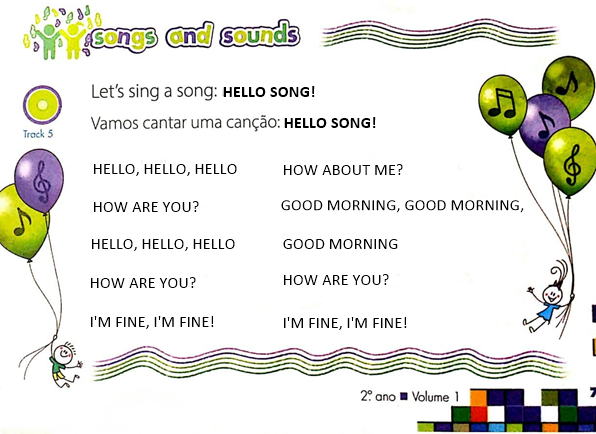 DESENHE A SUA SCHOOL, A SUA TEACHER E SUA CLASS.COMPLETE AS FRESES COM O NOME DA SCHOOL, DA TEACHER E DA CLASS. MY SCHOOL IS ______________________________________.MY TEACHER IS______________________________________.MY CLASS IS_________________________________________.RECADOS IMPORTANTES:OS ÁUDIOS PARA A REALIZAÇÃO DAS ATIVIDADES SÃO ENVIADOS NO GRUPO DO WHATSAPP.COLE AS ATIVIDADES NO CADERNO DE INGLÊS NA ORDEM CORRETA. OBSERVE A DATA QUE ESTÁ NO INÍCIO.